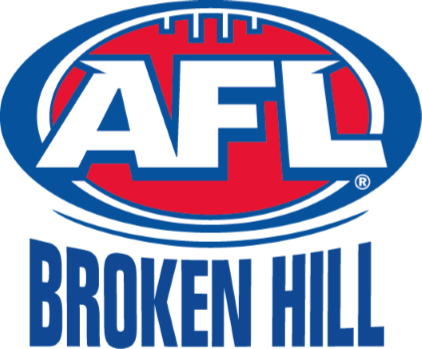 YearPlayerGoalsClub1946A House75North Football Club1947A House38North Football Club1948A House59North Football Club1949S Young57South Football Club1950N McInnes36North Football Club1951A House52West Football Club1952A House37West Football Club1953W Hoare55West Football Club1954W Hoare55West Football Club1955J Walker48South Football Club1956N McInnes45North Football Club1957G Willey80North Football Club1958W Hoare54West Football Club1959G Willey55North Football Club1960Ron Serich52South Football Club1961M O’Leary40South Football Club1962Geoff Vincent66West Football Club1963Geoff Vincent68West Football Club1964Geoff Vincent67West Football Club1965Geoff Vincent43West Football Club1966Geoff Vincent57West Football Club1967Geoff VincentR Dwyer47West Football ClubCentral Football Club1968J Markota53South Football Club1969John Semmens43South Football Club1970Steven Hywood43South Football Club1971C Lynch58North Football Club1972Don Price39North Football Club1973Lee Ravlich51South Football Club1974Lee Ravlich86South Football Club1975Rod Grima52North Football Club1976Allan Bongetti69West Football Club1977Rod Grima56North Football Club1978Gary Jones110West Football Club1979Gary Jones91West Football Club1980Gary Jones92West Football Club1981Terry Dwyer81Central Football Club1982Gary Jones100West Football Club1983Brett Morris66Central Football Club1984Terry Dwyer111South Football Club1985Paul Harradine76South Football Club1986Paul Harradine69South Football Club1987Peter Johns58South Football Club1988Peter Johns92South Football Club1989Peter Johns70South Football Club1990Peter Johns79South Football Club1991Darren Jelbert94North Football Club1992Ross Vickers52Central Football Club1993Dion Draper98Central Football Club1994Brad Brooks101South Football Club1995Dean Umback70North Football Club1996Brad Brooks70South Football Club1997Brad Brooks118South Football Club1998Brad Brooks83South Football Club1999Brad Brooks113South Football Club2000Dean Umback57West Football Club2001Anthony Wall37South Football Club2002Brad Brooks68South Football Club2003Mal Marsden62South Football Club2004Anthony Wall49South Football Club2005Lachlan McGregor45Central Football Club2006Anthony Wall36South Football Club2007Brendan Price50North Football Club2008Ben Perkins67Central Football Club2009Jake George69North Football Club2010Anthony Henderson39North Football Club2011Cody Schorn63South Football Club2012Anthony Henderson49North Football Club2013Anthony Henderson60North Football Club2014Todd Blacksell69South Football Club2015Cody Schorn77South Football Club